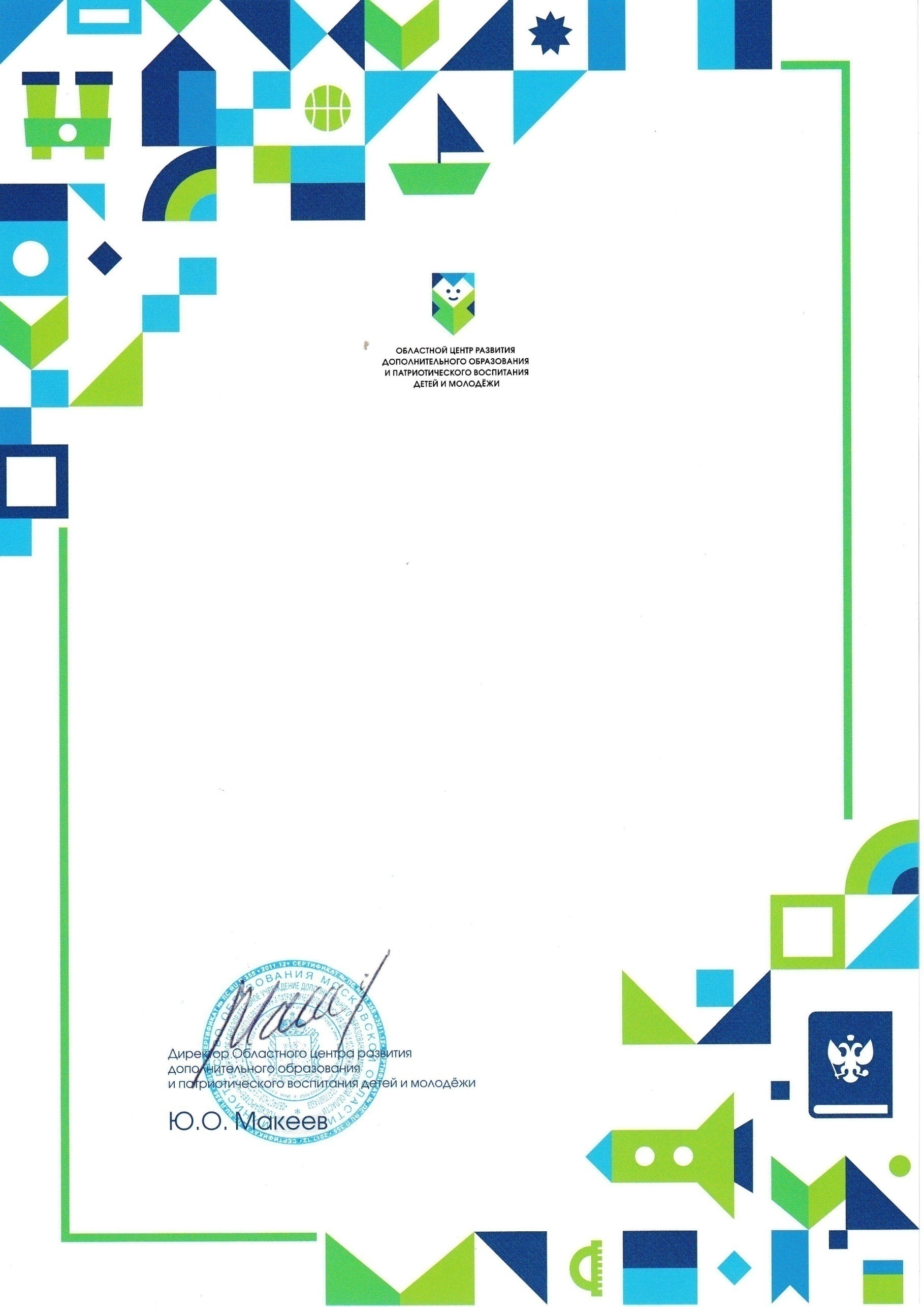 СЕРТИФИКАТВЫДАН_________________________________________________________________________________________________________________________________Городской округ _________________              за подготовку участников на XVI Всероссийский конкурс творчества кадет «Юные таланты Отчизны»